Autorisation de transmission de mes coordonnées 
à la caisse d’assurance maladie de la Charente-MaritimePrénom :      Nom :      Date de naissance :       J’autorise       à transmettre mes coordonnées à la caisse d’assurance maladie de la Charente-Maritime, pour que je puisse être contacté(e) par un agent de la caisse d’assurance maladie de la Charente-Maritime, afin de bénéficier d’un accompagnement :pour la mise à jour de mes droits,à l’offre de service (médecin traitant, mutuelle, mon compte ameli, renoncement aux soins…) proposée par l’Assurance Maladie. J’autorise la caisse d’assurance maladie de la Charente-Maritime, en retour, à informer       du suivi réalisé.Le      	 A      	Signature de l’assuré(e) :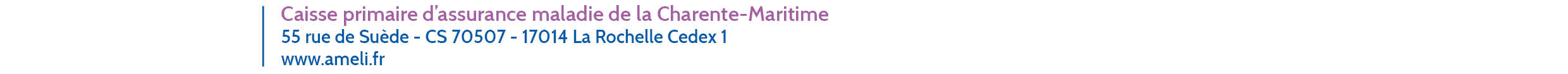 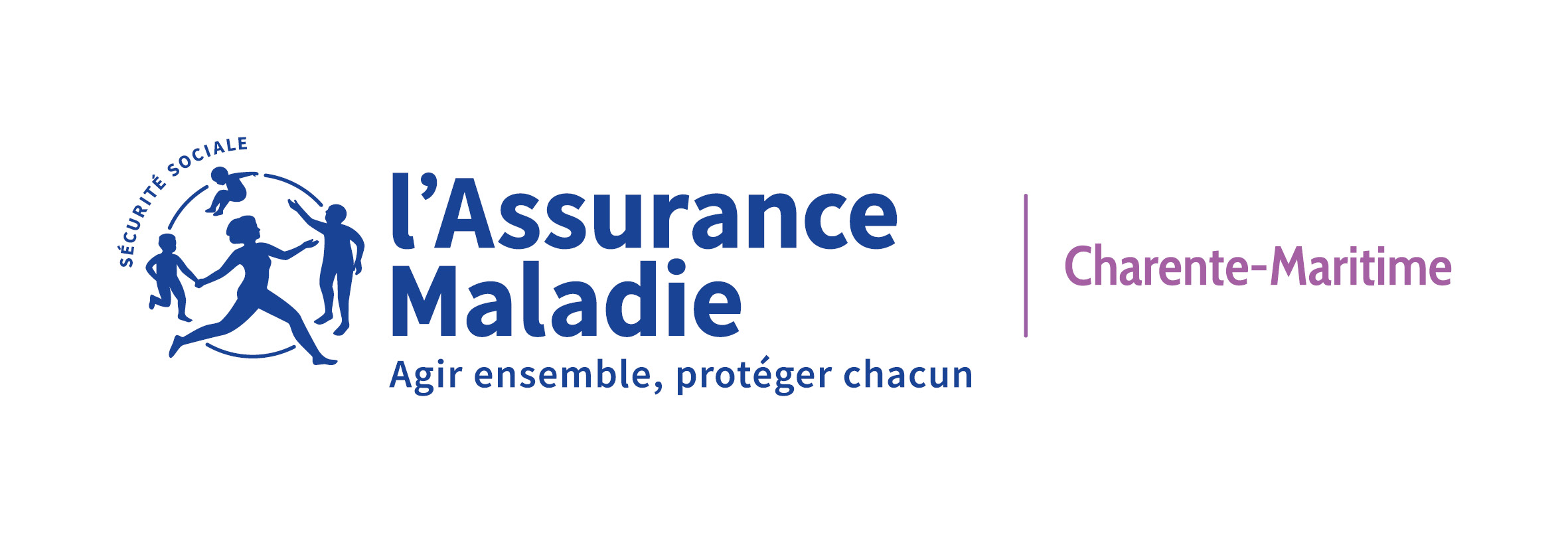 